ПРЕДСТАВЛЕНИЕ об устранении нарушенийГлавным специалистом Комитета по финансам администрации муниципального района «Читинский район» в соответствии с планом контрольно-ревизионной работы на 2019 год, на основании приказов Комитета по финансам администрации муниципального района «Читинский район» № 91-к.о. от 29.12.2018г. и № 4-к.о. от 18.01.2019г. проведена проверка исполнения главными распорядителями бюджетных средств внутреннего финансового контроля в Администрации муниципального района «Читинский район».Проверкой исполнения Администрацией муниципального района «Читинский район» внутреннего финансового контроля за использованием средств бюджета, в том числе средств межбюджетных трансфертов в 2018 году установлено, что в нарушение ст. 160. 2-1 Бюджетного кодекса Российской Федерации» не разработан и не принят Порядок проведения внутреннего финансового контроля.В нарушении п. 17, п. 22, п. 26, п. 38 Порядка осуществления главными распорядителями (распорядителями) бюджетных средств «Читинский район», главными администраторами (администраторами) доходов бюджета муниципального района «Читинский район», главными администраторами (администраторами) источников финансирования дефицита бюджета муниципального района «Читинский район», внутреннего финансового контроля и внутреннего финансового аудита, утвержденного Постановлением  Администрации муниципального района «Читинский район» от 23.01.2017 года № 95 – Администрацией муниципального района «Читинский район» не осуществляется внутренний финансовый контроль, не проводятся проверки, не составляется план проверок.Сообщая Вам о фактах, установленных нарушений, просим в срок до 15 апреля 2019 года принять все необходимые меры по их устранению.Разработать и принять Порядок проведения внутреннего финансового контроля.Составить и утвердить план проверок по внутреннему финансовому контролю.Осуществлять внутренний финансовый контроль.Сообщить в Комитет по финансам о результатах рассмотрения акта и материалов проверки.	Предоставить копии документов, подтверждающие устранение указанных нарушений. О принятых мерах сообщить в установленный срок.Председатель Комитета финансам				          	Сытниченко А.И.Исполнитель: Цырентарова Елена ГеоргиевнаТел. 35-92-19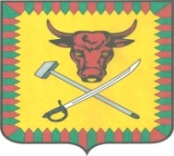 КОМИТЕТ ПО ФИНАНСАМАДМИНИСТРАЦИИмуниципального района «Читинский район». Чита, ул. Ленина, 157Тел. 35-50-70, факс 35-92-19E-mail: kfraion@yandex.ruИНН 7524001861 КПП 753601001ОГРН 1027500847813     от “    ”                    2019 г.  №                            на №      от  _____________.Главе муниципального района «Читинский район»Захарову В.А.